School Supply List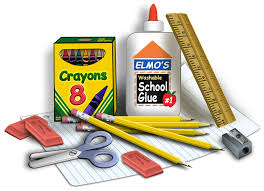 Lee Street Elementary3rd grade TeamFor more information or questions, Contact: Shana.alexander@clayton.k12.ga.us(1) 1” Binder(2) packs Wide ruled notebook paper(4 packs) #2 sharpened pencils with erasers (no mechanical)(1) pack of glue sticks12 inch ruler with centimeters(4) Composition notebooks (no spiral)(1) pack Crayon(2) red ink pen(2) Dry erase markers(1) bottle of hand sanitizer(1) Kleenex(1) pack Large pink erasers(2) HighlightersBook bag (no rolling book bags)(2) pairs of scissors